Мелкая моторика — совокупность скоординированных действий нервной, мышечной и костной систем, часто в сочетании со зрительной системой в выполнении мелких и точных движений кистями и пальцами рук и ног. Значение мелкой моторикиС анатомической точки зрения, около трети всей площади двигательной проекции коры головного мозга занимает проекция кисти руки, расположенная очень близко от речевой зоны.  Поэтому развитие речи ребёнка неразрывно связано с развитием мелкой моторики.В быту человеку ежеминутно требуется совершать какие-нибудь действия мелкой моторики: застёгивание пуговиц, манипулирование мелкими предметами, письмо, рисование и т. д., поэтому от её развития напрямую зависит его качество жизни.Рассмотрим наиболее простые и эффективные игры: 1. Массаж ладошек.
Это самый простой и универсальный для любого возраста способ развития мелкой моторики. Своим пальцем водите по ладошкам ребенка, гладьте их и массируйте. Свои действия сопровождайте присказкой «Сорока-ворона». 2. Ладушки.
Все с детства знают потешку «Ладушки-ладушки». Эта игра научит самых маленьких распрямлять пальчики и хлопать в ладоши. 3. Разрывание бумаги.
Это упражнение подходит деткам с 7 месяцев. Дайте малышу несколько листов мягкой цветной бумаги. Он с удовольствием ощупает ее, начнет вертеть в руках и рвать. Это занятие доставит ему несказанное удовольствие. 4. Перелистывание страниц.
После года разрывание бумаги можно заменить перелистыванием страниц какой-нибудь книжки с картинками или журнала.             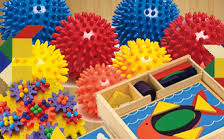 5. Бусы.
Детям нравится перебирать мелкие предметы, что очень полезно. Поэтому можно надеть на себя какие-нибудь бусы с бусинами различного размера и формы. Ребенок будет с радостью и заинтересованностью перебирать их пальчиками. 6. Вкладыши-мисочки.
Из них можно строить башенки, вкладывать их друг в друга. Эта игра формирует у ребёнка понятие о размере предметов. 7. Крупы.
В миску насыпьте любую крупу и дайте её малышу. Он будет трогать крупу рукой или просыпать её сквозь пальчики. Эта игра хорошо развивает мелкую моторику и тактильные ощущения.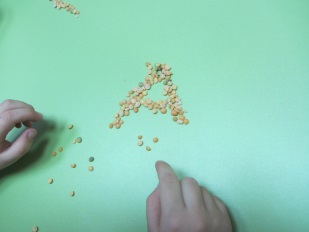 8. Баночки с крупами.
Насыпьте в баночки разные крупы и дайте ребенку по очереди опускать руку в каждую из банок. Так он сможет прощупать разные крупинки и брать их пальчиками. Можно усложнить задачу. На глазах ребенка закопайте какой-нибудь маленький предмет в крупу и дайте ему баночку. Пусть попробует найти этот предмет.9. Рисование на песке.
Насыпьте на поднос песок. Возьмите пальчик ребенка в свою руку и проведите им по песку. Начать можно с простых фигур – линий, прямоугольника, круга, постепенно усложняя задание.10. Застегивание, расстегивание и шнуровка.
Для этого упражнения не потребуется никаких дополнительных игрушек. Постепенно включайте ребенка в процесс одевания. Пусть сам застегивает и расстегивает себе пуговицы и молнии. Это не только разовьет движения рук, но и приучит ребенка к самостоятельности. Еще дайте ребенку какой-нибудь ненужный ботинок со шнуровкой, который станет прекрасным тренажером для рук.11. Лепка.
Лепка подходит для детей разного возраста. Для лепки подходят пластилин, глина, тесто. Когда собираетесь что-то испечь, обязательно позовите с собой ребенка. Ему очень понравится мять и раскатывать тесто. К тому же он будет горд, что помогает маме.12. Рисование и раскрашивание.
Очень полезно обводить контур картинок, состоящий из пунктирных линий, а также раскрашивать объекты различной формы. Очень полезно рисовать на вертикальных поверхностях: стене, доске, зеркале. Поэтому желательно повесить малышу специальную доску, чтобы он рисовал.13. Собирание мозаик и паззлов.
Для детей до 3 лет выбирают паззлы и мозаики с крупными частями. Паззлы также тренируют воображение.14. Вырезание.
Купите малышу детские ножницы, клей-карандаш, цветную бумагу и картон. Научите его мастерить. Вырезайте картинки, приклеивайте их, делайте снежинки и т.п. Это не только разовьет мелкую моторику, но и пространственное воображение и творческое мышление.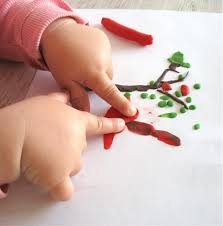 Филиал МАУ ДО «СЦРР –д\с №1"- «СЦРР –д\с №2»Развитие Мелкой моторики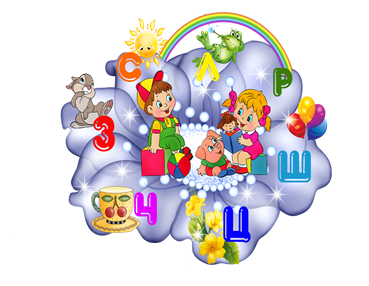 ВыполнилаУчитель—логопедВагнер  Юлия Александровна